Prot. n. 204						Avellino 29 Dicembre 2020						Al Direttore Generale ASL Avellino						Dott.ssa Maria Morgante 						direzione.generale@pec.aslavellino.it						protocollo@pec.aslavellino.it						Al Direttore UOSD Farmaceutica 						Dott.ssa Teresa D’ Agostino 						farmaceutica.aslav@gmail.comAlla Dott.ssa Loreta ChieffoAl Referente DPC Dott. Domenico TartagliaAl Presidente Commissione Aziendale Art. 10 DPR 371/1998 Dott. Luigi Cardillo					L O R O  S E D I Oggetto: nota UOSD Farmaceutica 588/FTS .Con riferimento all'oggetto, scrivo per conto di tutte le farmacie aderenti all'Associazione sindacale che presiedo, le quali, di seguito alla prima nota (588/FTS), stanno ricevendo comunicazioni individuali relative alla questione.Spiace rilevare il totale stravolgimento del meccanismo convenzionale che, con la comunicazione emarginata, codesta Azienda pretende di operare.Trattandosi di «contestazione», è l'Azienda che - nei termini decadenziali - deve sottoporre alla Commissione Aziendale ex art. 10 le ricette che ritenga irregolari. Solo all'esito della decisione della Commissione, l'ASL potrà addebitare quelle ricette che siano state riconosciute in tutto o in parte immeritevoli di remunerazione.Non possono gli Uffici sostituirsi all'organo istituzionalmente competente ad adottare determinazioni sul punto, arrogandosi il diritto di annullare in tutto o in parte le ricette, provvedendo alla loro restituzione al farmacista. Fermo restando che solo la Commissione è l'organo che, attribuendo prevalenza all'atto professionale, può ritenere superabili eventuali "disattese" di adempimenti formali nella spedizione delle ricette.Quanto precede per significare che nessun farmacista proporrà un ricorso che non è previsto da alcuna disposizione normativa o convenzionale. L'ASL, se riterrà, sottoporrà alla Commissione le ricette che intende contestare.Al contempo, essendo stata completamente disattesa la previsione convenzionale, diffido codesta Azienda dall'operare le minacciate decurtazioni sino a quando l'annullamento delle ricette non sia disposto dall'unico organo a ciò deputato.Per conoscenza, la presente comunicazione è rivolta al Presidente della Commissione, affinchè con la dovuta fermezza siano rivendicate le prerogative conculcate dell'organo che presiede.Certo che la questione venga ricondotta nell'alveo segnato dal DPR 371/1998, porgo i miei migliori saluti.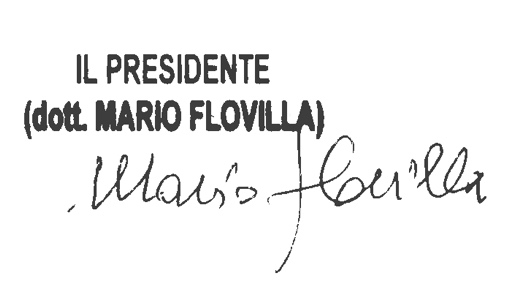 